Δ. Π. Ε. Ν. Χαλκιδικής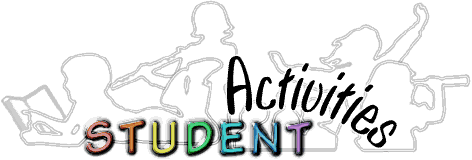 Πολιτιστικά Προγράμματα ΝηπιαγωγείωνΑ/Α2ο ΟΛ. ΝΗΠ Ν. ΜΟΥΔΑΝΙΩΝΤΙΤΛΟΣ ΠΡΟΓΡΑΜΜΑΤΟΣΕΚΠΑΙΔΕΥΤΙΚΟΙ ΠΟΥ ΣΥΜΜΕΤΕΧΟΥΝΑΡ. ΕΠΙΣΚΕΨΕΩΝΔΙΑΡΚΕΙΑ ΣΕ ΜΗΝΕΣ11ο ΟΛ. ΝΗΠ ΓΑΛΑΤΙΣΤΑΣ Η ΜΑΘΗΣΗ ΜΕΣΑ ΑΠΟ ΕΡΓΑ ΜΕΓΑΛΩΝ ΖΩΓΡΑΦΩΝΚΑΛΟΥΛΗ ΠΑΡΑΣΚΕΥΗ ΠΕ60 *1521ο ΟΛ. ΝΗΠ ΓΑΛΑΤΙΣΤΑΣ Η ΜΑΘΗΣΗ ΜΕΣΑ ΑΠΟ ΕΡΓΑ ΜΕΓΑΛΩΝ ΖΩΓΡΑΦΩΝΜΠΕΝΙΣΑ ΧΡΥΣΑ ΠΕ 60 *1532ο ΝΗΠ ΓΑΛΑΤΙΣΤΑΣΟ ΠΥΡΓΟΣ ΤΗΣ ΓΑΛΑΤΙΣΤΑΣΚΑΤΣΙΟΥΡΗ ΕΛΕΝΗ ΠΕ 60134ΝΗΠ Ν. ΗΡΑΚΛΕΙΑΣΟ ΦΙΛΟΣ ΜΟΥ, ΤΟ ΒΙΒΛΙΟ (ΠΡΟΩΘΗΣΗ ΤΗΣ ΑΝΑΓΝΩΣΗΣ)ΒΙΝΚΛΕΡ ΑΝΝΑ-ΜΑΡΙΑ, ΤΑΝΙΑ ΠΕ 60155ΝΗΠ ΚΑΛΥΒΩΝΣΤΗ ΓΕΙΤΟΝΙΑ ΤΟΥ ΗΛΙΟΥΔΗΜΗΤΡΙΟΥ ΣΟΦΙΑ - ΦΩΤΕΙΝΗ ΠΕ 60 *16ΝΗΠ ΚΑΛΥΒΩΝΣΤΗ ΓΕΙΤΟΝΙΑ ΤΟΥ ΗΛΙΟΥΚΟΠΑΝΙΤΣΑ ΑΘΗΝΑ ΠΕ 6017ΝΗΠ ΚΑΛΥΒΩΝΣΤΗ ΓΕΙΤΟΝΙΑ ΤΟΥ ΗΛΙΟΥΜΟΥΧΤΟΥΡΗ ΜΑΡΙΑ ΠΕ 6018ΝΗΠ ΚΑΛΥΒΩΝΟΠΩΣ ΧΘΕΣ….ΕΤΣΙ ΣΗΜΕΡΑΜΟΥΧΤΟΥΡΗ ΜΑΡΙΑ ΠΕ 60 *149ΝΗΠ ΚΑΛΥΒΩΝΟΠΩΣ ΧΘΕΣ….ΕΤΣΙ ΣΗΜΕΡΑΔΗΜΗΤΡΙΟΥ Σ. ΦΩΤΕΙΝΗ ΠΕ 601410ΝΗΠ ΚΑΛΥΒΩΝΟΠΩΣ ΧΘΕΣ….ΕΤΣΙ ΣΗΜΕΡΑΚΟΠΑΝΙΤΣΑ ΑΘΗΝΑ ΠΕ 601411ΝΗΠ ΛΑΚΚΩΜΑΤΟΣΜΙΑ ΦΟΡΑ ΚΙ ΈΝΑ ΚΑΙΡΟ , ΑΠΌ ΤΟ ΜΠΑΟΥΛΟ ΤΗΣ ΓΙΑΓΙΑΣ ΞΕΠΗΔΗΣΑΝ ΤΑ ΠΑΡΑΜΥΘΙΑ (ΑΝΘΡΩΠΙΝΑ ΔΙΚΑΙΩΜΑΤΑ ΚΑΙ ΑΞΙΕΣ)ΚΑΛΦΑ ΜΑΡΙΑ ΠΕ60 *0512ΝΗΠ ΛΑΚΚΩΜΑΤΟΣΜΙΑ ΦΟΡΑ ΚΙ ΈΝΑ ΚΑΙΡΟ , ΑΠΌ ΤΟ ΜΠΑΟΥΛΟ ΤΗΣ ΓΙΑΓΙΑΣ ΞΕΠΗΔΗΣΑΝ ΤΑ ΠΑΡΑΜΥΘΙΑ (ΑΝΘΡΩΠΙΝΑ ΔΙΚΑΙΩΜΑΤΑ ΚΑΙ ΑΞΙΕΣ)ΧΑΤΖΗΛΕΟΝΤΙΟΥ ΔΕΣΠΟΙΝΑ ΠΕ 600513ΝΗΠ ΛΑΚΚΩΜΑΤΟΣΜΙΑ ΦΟΡΑ ΚΙ ΈΝΑ ΚΑΙΡΟ , ΑΠΌ ΤΟ ΜΠΑΟΥΛΟ ΤΗΣ ΓΙΑΓΙΑΣ ΞΕΠΗΔΗΣΑΝ ΤΑ ΠΑΡΑΜΥΘΙΑ (ΑΝΘΡΩΠΙΝΑ ΔΙΚΑΙΩΜΑΤΑ ΚΑΙ ΑΞΙΕΣ)ΒΑΡΔΑΡΙΝΟΥ ΤΡΙΑΝΤΑΦΥΛΛΙΑ ΠΕ 6005141ο ΝΗΠ Ν. ΜΟΥΔΑΝΙΩΝΑΝΑΖΗΤΩΝΤΑΣ ΚΑΙΝΟΥΡΓΙΑ ΠΑΤΡΙΔΑΜΠΑΚΑΛΗ ΕΛΛΗ ΠΕ 603514α1ο ΝΗΠ Ν. ΜΟΥΔΑΝΙΩΝΑΝΑΖΗΤΩΝΤΑΣ ΚΑΙΝΟΥΡΓΙΑ ΠΑΤΡΙΔΑΣΑΛΙΑΡΙΔΟΥ ΒΑΪΑ  ΠΕ 6035 152ο ΟΛ. ΝΗΠ Ν. ΜΟΥΔΑΝΙΩΝΜΟΥΣΙΚΗ ΠΙΝΑΚΟΘΗΚΗΜΙΧΑΛΑΡΟΥ ΚΥΡΙΑΚΗ ΠΕ6025165ο ΝΗΠ Ν. ΜΟΥΔΑΝΙΩΝΗ ΕΛΙΑ ΣΤΗΝ ΖΩΗ ΜΑΣΜΟΣΤΑΚΗ ΜΑΡΙΑ ΠΕ 60 *45175ο ΝΗΠ Ν. ΜΟΥΔΑΝΙΩΝΗ ΕΛΙΑ ΣΤΗΝ ΖΩΗ ΜΑΣΜΩΡΙΚΑ ΠΑΝΑΓΙΩΤΑ ΠΕ 6045185ο ΝΗΠ Ν. ΜΟΥΔΑΝΙΩΝΗ ΕΛΙΑ ΣΤΗΝ ΖΩΗ ΜΑΣΦΑΡΓΚΑΝΗ ΖΩΗ ΠΕ 604519ΝΕΟΧΩΡΙΟΥΠΑΙΧΝΙΔΙΑ ΤΗΣ ΠΑΛΙΑΣ ΕΠΟΧΗΣ ΤΣΙΟΥΚΑ ΜΑΡΙΑ ΠΕ 60 *15201ο ΟΛ. ΝΗΠ ΟΡΜΥΛΙΑΣΚΑΘΕ ΘΕΜΑ ΤΑΞΙΔΕΥΕΙ ΚΑΙ ΣΤΑΘΜΟ ΤΕΧΝΗΣ ΓΥΡΕΥΕΙΤΣΟΥΛΝΑΡΑ-ΠΟΛΥΒΑΚΑ ΜΑΡΙΑ ΠΕ 60 *35211ο ΟΛ. ΝΗΠ ΟΡΜΥΛΙΑΣΚΑΘΕ ΘΕΜΑ ΤΑΞΙΔΕΥΕΙ ΚΑΙ ΣΤΑΘΜΟ ΤΕΧΝΗΣ ΓΥΡΕΥΕΙΔΕΛΗΓΙΑΝΝΙΔΟΥ ΑΛΕΞΑΝΔΡΑ ΠΕ 6035221ο ΟΛ. ΝΗΠ ΟΡΜΥΛΙΑΣΚΑΘΕ ΘΕΜΑ ΤΑΞΙΔΕΥΕΙ ΚΑΙ ΣΤΑΘΜΟ ΤΕΧΝΗΣ ΓΥΡΕΥΕΙΜΠΟΥΚΛΑ ΕΛΕΝΗ ΠΕ 60 35231ο ΟΛ. ΝΗΠ ΟΡΜΥΛΙΑΣΤΟ ΣΧΟΛΕΙΟ ΤΑΞΙΔΕΥΕΙ ΣΤΟ ΧΡΟΝΟΤΣΟΥΛΝΑΡΑ-ΠΟΛΥΒΑΚΑ ΜΑΡΙΑ ΠΕ 60 *32241ο ΟΛ. ΝΗΠ ΟΡΜΥΛΙΑΣΤΟ ΣΧΟΛΕΙΟ ΤΑΞΙΔΕΥΕΙ ΣΤΟ ΧΡΟΝΟΔΕΛΗΓΙΑΝΝΙΔΟΥ ΑΛΕΞΑΝΔΡΑ ΠΕ 6032251ο ΟΛ. ΝΗΠ ΟΡΜΥΛΙΑΣΤΟ ΣΧΟΛΕΙΟ ΤΑΞΙΔΕΥΕΙ ΣΤΟ ΧΡΟΝΟΜΠΟΥΚΛΑ ΕΛΕΝΗ ΠΕ 60 32262ο ΟΛ. ΝΗΠ ΟΡΜΥΛΙΑΣΤΟ ΣΧΟΛΕΙΟ ΤΑΞΙΔΕΥΕΙ ΣΤΟ ΧΡΟΝΟΜΗΤΣΑΚΗ ΔΕΣΠΟΙΝΑ ΠΕ 60 *32272ο ΟΛ. ΝΗΠ ΟΡΜΥΛΙΑΣΤΟ ΣΧΟΛΕΙΟ ΤΑΞΙΔΕΥΕΙ ΣΤΟ ΧΡΟΝΟΤΣΙΝΙΔΟΥ ΣΟΦΙΑ ΠΕ 6032282ο ΟΛ. ΝΗΠ ΟΡΜΥΛΙΑΣΤΟ ΣΧΟΛΕΙΟ ΤΑΞΙΔΕΥΕΙ ΣΤΟ ΧΡΟΝΟΓΟΥΣΚΟΥ ΣΟΦΙΑ ΠΕ 6032292ο ΟΛ. ΝΗΠ ΟΡΜΥΛΙΑΣΚΑΘΕ ΘΕΜΑ ΤΑΞΙΔΕΥΕΙ ΚΑΙ ΣΤΑΘΜΟ ΤΕΧΝΗΣ ΓΥΡΕΥΕΙΜΗΤΣΑΚΗ ΔΕΣΠΟΙΝΑ ΠΕ 60 *35302ο ΟΛ. ΝΗΠ ΟΡΜΥΛΙΑΣΚΑΘΕ ΘΕΜΑ ΤΑΞΙΔΕΥΕΙ ΚΑΙ ΣΤΑΘΜΟ ΤΕΧΝΗΣ ΓΥΡΕΥΕΙΤΣΙΝΙΔΟΥ ΣΟΦΙΑ ΠΕ 6035312ο ΟΛ. ΝΗΠ ΟΡΜΥΛΙΑΣΚΑΘΕ ΘΕΜΑ ΤΑΞΙΔΕΥΕΙ ΚΑΙ ΣΤΑΘΜΟ ΤΕΧΝΗΣ ΓΥΡΕΥΕΙΓΟΥΣΚΟΥ ΣΟΦΙΑ ΠΕ 603532ΝΗΠ ΠΑΛΙΟΥΡΙ-ΑΓ. ΠΑΡΑΣΚΕΥΗΣΟΛΑ ΤΑ ΠΑΙΔΙΑ ΜΑΖΙ ΣΤΗ ΓΗ, ΣΤΗΝ ΟΛΥΜΠΙΑΚΗ ΓΙΟΡΤΗ (ΠΟΛΙΤΙΣΤΙΚΗΣ ΚΛΗΡΟΝΟΜΙΑΣ)ΙΩΑΝΝΟΥ ΒΙΡΓΙΝΙΑ ΠΕ 60 *2333ΝΗΠ ΠΑΛΙΟΥΡΙ-ΑΓ. ΠΑΡΑΣΚΕΥΗΣΟΛΑ ΤΑ ΠΑΙΔΙΑ ΜΑΖΙ ΣΤΗ ΓΗ, ΣΤΗΝ ΟΛΥΜΠΙΑΚΗ ΓΙΟΡΤΗ (ΠΟΛΙΤΙΣΤΙΚΗΣ ΚΛΗΡΟΝΟΜΙΑΣ)ΜΠΑΡΤΖΩΚΑ ΕΛΙΣΑΒΕΤ ΓΛΥΚΕΡΙΑ 2334ΝΗΠ Ν. ΠΛΑΓΙΩΝΒΗΜΑΤΑ ΖΩΗΣ (ΨΥΧΙΚΗ ΥΓΕΙΑ-ΚΟΙΝΩΝΙΚΗ Κ ΣΥΝΑΙΣΘΗΜΑΤΙΚΗ ΑΝΑΠΤΥΞΗΒΟΥΡΔΑ ΑΙΚΑΤΕΡΙΝΗ ΠΕ 60 *23351ο ΝΗΠ ΠΟΛΥΓΥΡΟΥΤΑ ΚΑΣΤΡΑΒΑΣΙΛΕΙΑΔΟΥ ΘΕΑΝΩ ΠΕ60  *12361ο ΝΗΠ ΠΟΛΥΓΥΡΟΥΤΑ ΚΑΣΤΡΑΜΠΡΑΤΖΟΥΚΑΚΗ ΕΡΜΙΟΝΗ ΠΕ 6012371ο ΝΗΠ ΠΟΛΥΓΥΡΟΥΗ ΤΕΧΝΗ ΠΑΕΙ ΣΤΟ ΝΗΠΙΑΓΩΓΕΙΟ. ΖΩΓΡΑΦΙΖΩ ΚΑΙ ΦΩΤΟΓΡΑΦΙΖΩ ΤΗΝ ΠΟΛΗ ΜΟΥ ΤΟΝ ΠΟΛΥΓΥΡΟ.ΒΑΣΙΛΕΙΑΔΟΥ ΘΕΑΝΩ ΠΕ 60  *4381ο ΝΗΠ ΠΟΛΥΓΥΡΟΥΗ ΤΕΧΝΗ ΠΑΕΙ ΣΤΟ ΝΗΠΙΑΓΩΓΕΙΟ. ΖΩΓΡΑΦΙΖΩ ΚΑΙ ΦΩΤΟΓΡΑΦΙΖΩ ΤΗΝ ΠΟΛΗ ΜΟΥ ΤΟΝ ΠΟΛΥΓΥΡΟ.ΜΠΡΑΡΖΟΥΚΑΚΗ ΕΡΜΙΟΝΗ ΠΕ 604392ο ΝΗΠ ΠΟΛΥΓΥΡΟΥΜΕ ΤΑ ΒΙΒΛΙΑ ΜΟΥ ΕΓΩ ΣΕ ΜΑΓΙΚΟΥΣ ΚΟΣΜΟΥΣ ΘΑ ΒΡΕΘΩ  (ΦΙΛΑΝΑΓΝΩΣΙΑ)ΣΑΧΙΝΗ ΕΙΡΗΝΗ ΠΕ 60 *15402ο ΝΗΠ ΠΟΛΥΓΥΡΟΥΜΕ ΤΑ ΒΙΒΛΙΑ ΜΟΥ ΕΓΩ ΣΕ ΜΑΓΙΚΟΥΣ ΚΟΣΜΟΥΣ ΘΑ ΒΡΕΘΩ  (ΦΙΛΑΝΑΓΝΩΣΙΑ)ΑΛΕΞΟΠΟΥΛΟΥ ΜΑΡΙΑ ΠΕ 60 15412ο ΝΗΠ ΠΟΛΥΓΥΡΟΥΜΕ ΤΑ ΒΙΒΛΙΑ ΜΟΥ ΕΓΩ ΣΕ ΜΑΓΙΚΟΥΣ ΚΟΣΜΟΥΣ ΘΑ ΒΡΕΘΩ  (ΦΙΛΑΝΑΓΝΩΣΙΑ)ΚΟΥΤΣΟΔΗΜΟΥ ΑΙΚΑΤΕΡΙΝΗ ΠΕ 6015423ο ΝΗΠ ΠΟΛΥΓΥΡΟΥ"ΤΑ ΠΑΙΔΙΑ ΠΑΙΖΕΙ" "ΈΝΑ ΤΑΞΙΔΙ ΣΤΟ ΧΡΟΝΟ ΜΕΣΑ ΑΠΌ ΤΟ ΠΑΙΧΝΙΔΙ"ΚΑΛΑΪΤΖΗ ΕΥΦΡΟΣΥΝΗ ΠΕ60 *14433ο ΝΗΠ ΠΟΛΥΓΥΡΟΥ"ΤΑ ΠΑΙΔΙΑ ΠΑΙΖΕΙ" "ΈΝΑ ΤΑΞΙΔΙ ΣΤΟ ΧΡΟΝΟ ΜΕΣΑ ΑΠΌ ΤΟ ΠΑΙΧΝΙΔΙ"ΣΜΥΡΝΙΟΥ ΒΑΣΙΛΙΚΗ ΠΕ6014443ο ΝΗΠ ΠΟΛΥΓΥΡΟΥ"ΤΑ ΠΑΙΔΙΑ ΠΑΙΖΕΙ" "ΈΝΑ ΤΑΞΙΔΙ ΣΤΟ ΧΡΟΝΟ ΜΕΣΑ ΑΠΌ ΤΟ ΠΑΙΧΝΙΔΙ"ΚΑΡΑΚΕΧΑΓΙΑ ΛΑΜΠΡΙΝΗ ΠΕ6014453ο ΝΗΠ ΠΟΛΥΓΥΡΟΥ"ΤΑ ΠΑΙΔΙΑ ΠΑΙΖΕΙ" "ΈΝΑ ΤΑΞΙΔΙ ΣΤΟ ΧΡΟΝΟ ΜΕΣΑ ΑΠΌ ΤΟ ΠΑΙΧΝΙΔΙ"ΝΙΚΟΛΑΚΑΚΗ ΕΡΑΣΜΙΑ -ΣΤΕΛΛΑ ΠΕ6014463ο ΝΗΠ ΠΟΛΥΓΥΡΟΥ"ΤΑ ΠΑΙΔΙΑ ΠΑΙΖΕΙ" "ΈΝΑ ΤΑΞΙΔΙ ΣΤΟ ΧΡΟΝΟ ΜΕΣΑ ΑΠΌ ΤΟ ΠΑΙΧΝΙΔΙ"ΟΙΚΟΝΟΜΟΠΟΥΛΟΥ ΜΑΛΑΜΑ ΠΕ 601447ΟΛ. ΝΗΠ Ν. ΠΟΤΙΔΑΙΑΣΠΑΙΧΝΙΔΙΑ ΤΟΥ ΧΘΕΣ ΚΑΙ ΤΟΥ ΣΗΜΕΡΑΑΡΓΥΡΟΠΟΥΛΟΥ ΒΑΣΙΛΙΚΗ ΠΕ 60 *2448ΟΛ. ΝΗΠ Ν. ΠΟΤΙΔΑΙΑΣΠΑΙΧΝΙΔΙΑ ΤΟΥ ΧΘΕΣ ΚΑΙ ΤΟΥ ΣΗΜΕΡΑΜΑΝΤΖΙΡΙΔΟΥ ΦΕΒΡΩΝΊΑ ΠΕ 60 2449ΕΙΔΙΚΟ ΝΗΠ Ν. ΠΡΟΠΟΝΤΙΔΑΣΑΣ ΠΑΙΞΟΥΜΕ ΠΑΛΙΤΟΥΠΛΙΚΙΩΤΗ ΔΗΜΗΤΡΑ ΠΕ 60.50 *5550ΕΙΔΙΚΟ ΝΗΠ Ν. ΠΡΟΠΟΝΤΙΔΑΣΑΣ ΠΑΙΞΟΥΜΕ ΠΑΛΙΠΑΤΟΥΚΑ ΕΛΕΝΗ ΠΕ 60.505551ΕΙΔΙΚΟ ΝΗΠ Ν. ΠΡΟΠΟΝΤΙΔΑΣΑΣ ΠΑΙΞΟΥΜΕ ΠΑΛΙΕΜΜΑΝΟΥΗΛΙΔΟΥ ΑΘΑΝΑΣΙΑ 60.505552ΕΙΔΙΚΟ ΝΗΠ Ν. ΠΡΟΠΟΝΤΙΔΑΣΑΣ ΠΑΙΞΟΥΜΕ ΠΑΛΙΜΑΝΤΑΤΖΗ ΕΥΓΕΝΙΑ ΠΕ 115553ΟΛ ΝΗΠ Ν. ΣΚΙΩΝΗΣΗ ΦΙΛΙΩ, Η ΦΙΛΙΑ ΚΑΙ Η ΦΙΛΑΝΑΓΝΩΣΙΑΠΑΛΙΟΜΠΕΗ ΣΟΦΙΑ ΠΕ 60 *33541ο ΝΗΠ ΣΥΚΙΑΣΈΝΑ ΜΥΘΟ ΘΑ ΣΑΣ ΠΩ: Ο ΑΙΣΩΠΟΣ ΚΑΤΙ ΘΕΛΕΙ ΝΑ ΜΑΣ ΠΕΙΠΛΑΚΙΔΑ ΤΡΥΓΩΝΑ ΠΕ 601555ΝΗΠ ΤΑΞΙΑΡΧΗΧΡΩΜΑΤΙΖΩ…ΖΩΓΡΑΦΙΖΩ..ΟΠΩΣ ΟΙ ΜΕΓΑΛΟΙ ΖΩΓΡΑΦΟΙ!!!ΤΑΚΟΠΟΥΛΟΥ ΣΟΦΙΑ ΠΕ 60 0556ΝΗΠ Ν. ΦΛΟΓΗΤΩΝΟ ΚΥΚΛΟΣ ΤΟΥ ΨΩΜΙΟΥΠΑΙΟΥΔΑΚΗ ΣΤΑΥΡΟΥΛΑ ΠΕ 60 *2357ΝΗΠ Ν. ΦΛΟΓΗΤΩΝΟ ΚΥΚΛΟΣ ΤΟΥ ΨΩΜΙΟΥΝΙΝΟΣ ΓΙΩΡΓΟΣ ΠΕ 60 *23581ο ΟΛ. ΝΗΠ Ν. ΦΩΚΑΙΑΣΜΑΘΑΙΝΟΝΤΑΣ ΜΕ ΤΟΝ ΑΙΣΩΠΟΚΟΥΤΑΛΙΟΥ ΔΗΜΗΤΡΑ ΠΕ 6005591ο ΟΛ. ΝΗΠ Ν. ΦΩΚΑΙΑΣΜΑΘΑΙΝΟΝΤΑΣ ΜΕ ΤΟΝ ΑΙΣΩΠΟΤΟΠΑΛΟΓΛΟΥ ΜΑΓΔΑΛΗΝΗ ΠΕ 6005601ο ΟΛ. ΝΗΠ Ν. ΦΩΚΑΙΑΣΜΑΘΑΙΝΟΝΤΑΣ ΜΕ ΤΟΝ ΑΙΣΩΠΟΑΣΛΑΝΗ ΑΝΝΑ ΠΕ 6005612ο ΝΗΠ Ν. ΦΩΚΑΙΑΣΈΝΑΝ ΜΥΘΟ ΘΑ ΣΑΣ ΠΩΚΑΡΑΣΤΑΘΗ ΣΟΦΙΑ ΠΕ 6005